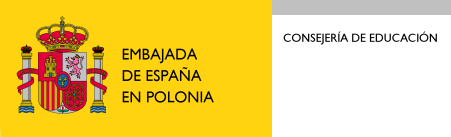 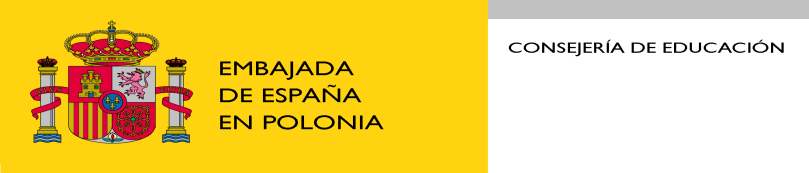 IX CONCURSO INTERNACIONAL DE FOTOMONTAJE“España suma”Ficha de inscripciónDatos personales y educativosNombre y apellidos del o de la participante: ________________________________________________________________________________________________________________________________________________________________Dirección: _________________________________________________________________________________________Código postal y Localidad: ___________________________________________________________________________Correo electrónico: _________________________________________________________________________________Teléfono de contacto: ___________________________________________________Edad: _______________________Curso educativo (por ejemplo, 1º Liceum Sección Bilingüe, 2º Gimnazjum con ELE nivel básico, 2º Liceum con ELE nivel ampliado, 5º Primaria): _______________________________________________________________________________ ___________________________________________________________________________________________________Centro educativo (nombre, dirección  y localidad):_______________________________________________________ ___________________________________________________________________________________________________Profesor o profesora de español del participante (nombre y apellidos, correo electrónico y teléfono de contacto): _____________________________________________________________________________________________________________________________________________________________________________________________________En su centro educativo, el español es (marque lo que corresponda):       1ª lengua extranjera	              2ª lengua extranjera 	            Materia complementaria/extraescolarDatos del fotomontaje: Título: ___________________________________________________________________________________________Comentario (incluyendo datos técnicos del fotomontaje): ______________________________________________________________________________________________________________________________________________________________________________________________________ (Firma del participante y fecha)Tanto los fotomontajes presentados como los  premiados en cualquiera de las dos fases quedarán en poder del Ministerio de Educación, Cultura y Deporte (MECD), que se reservará el derecho de su uso y publicación en el ámbito de sus actividades. La Consejería y Agregadurías de Educación se reservan el derecho de utilizar tanto las obras presentadas como las premiadas en aplicaciones didácticas o en exposiciones, citando su procedencia y autoría.